ОБЩЕРОССИЙСКИЙ Профсоюз 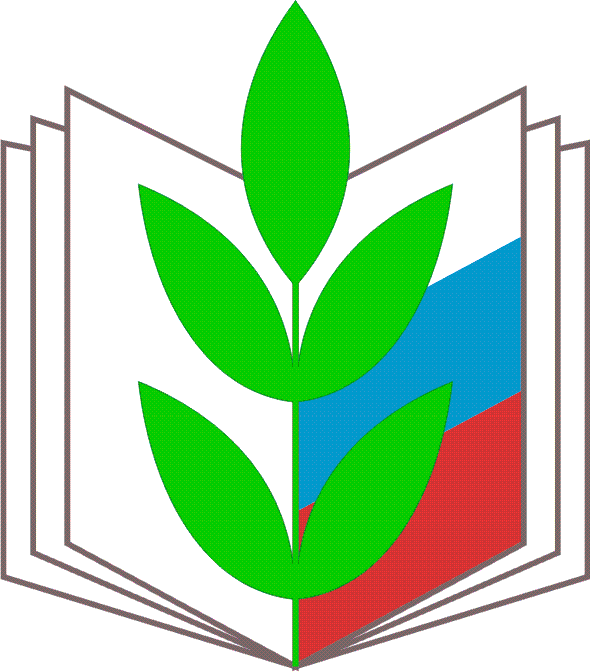 образования Саратовскаяобластная организацияМетодический материал15 кадровых ошибок, которые выявляются при проверках образовательных организацийг. Саратов, 2018 годУважаемые коллеги!В соответствии со статьей 353 Трудового кодекса РФ федеральный государственный надзор за соблюдением трудового законодательства и иных нормативных правовых актов, содержащих нормы трудового права, осуществляет  федеральная инспекция труда. Проверки осуществляются как в связи с обращениями работников, так и плановые.  Когда будет проверка в этом году можно узнать на сайте Роструда или Государственной инспекции труда в Саратовской области.Если вы попали в список плановых проверок ГИТ, начинайте готовиться к визиту государственного инспектора. Чаще всего инспекторы находят недочёты в трудовых договорах и локальных актах. В последнее время трудовая инспекция штрафует организации за каждое выявленное нарушение(ч.1.ст.4.4 КоАП РФ). Предлагаем вашему вниманию  наиболее  характерные ошибки, которые выявляются при проведении проверок государственными инспекторами труда.Поставьте себе цель пройти проверку без штрафов и предписания.Удачи вам!Рекомендуем вам перед проверкой  ГИТ пригласить правового инспектора  труда  для проведения проверки в целях оказания практической помощи.	Будут  вопросы - обращайтесь в правовую инспекцию труда  областной организации  Общероссийского Профсоюза образования тел. 8(845)734082.Председатель                                                         Н.Н.ТимофеевПри плановой проверке инспектор запросит у вас копии всех локальных актов. Есть локальные акты, которые обязательны  для образовательной организации. К ним относятся: положение об оплате труда, о персональных данных работников, инструкции по охране труда и правила  внутреннего трудового распорядка, а так же тарификационный список, положение о стимулирующих выплатах с учётом результативности и качества труда и др.Отсутствие таких локальных актов обернется штрафом. Ошибка №1: локальные акты принимаются без учёта мнения профсоюзного комитета.Государственный инспектор труда проверит, учитывали ли вы мнение выборного профсоюзного органа, когда принимали локальные акты(ч.1 ст.372 Трудового кодекса РФ).  Зачастую локальные акты согласовываются только с председателем профсоюзной организации, то есть отсутствует протокол заседания профсоюзного комитета.  Правила внутреннего трудового распорядка в соответствии со ст. 190 Трудового кодекса принимаются только с учетом мнения выборного профсоюзного органа, а не с Управляющим Советом образовательной организации.Напоминаем, что в соответствии со статьей 372 ТК РФ проект локального акта направляется работодателем в выборный орган первичной профсоюзной организации (профсоюзный комитет). Выборный орган первичной профсоюзной организации не позднее пяти рабочих дней направляет работодателю мотивированное мнение в письменной форме по проекту локального акта.	Ошибка №2:работники не ознакомлены с локальными актами.	 Инспектор выясняет, ознакомили ли вы работников до подписания трудовых договоров с теми локальными актами, которые связаны с их трудовой деятельностью (ч.3 ст.68 Трудового кодекса РФ). А если после трудоустройства работников вы вносили в локальные акты изменения или издавали новые, то и с ними (ч.2 ст.22 Трудового кодекса РФ)	Есть разные способы знакомства с локальными актами. Способ первый – организация ведет журнал, в котором работники расписываются об ознакомлении с локальными актами. Способ второй – к каждому локальному акту подшивается ознакомительный лист (на практике этот способ удобен тем, что позволяет оперативно проверить, кто из работников ознакомлен с локальными актами, а кто нет). Третий способ – работник в конце трудового договора расписывается об ознакомлении под списком локальных актов.	Ошибка №3:в трудовых договорах учителей, преподавателей не оговорен объем учебной нагрузки.	Руководители часто не закрепляют в трудовых договорах объем учебной нагрузки педагогических работников (ст.333 Трудового кодекса РФ, Приказ Минобрнауки России от 22.12.2014 г. №1601). Причем это правило касается и нагрузки руководителя организации и его заместителя.	В соответствии со ст.333 Трудового кодекса РФ, и Приказом Минобрнауки России от 22.12.2014 г. №1601 в зависимости от должности или специальности у педагогических работников разная продолжительность рабочего времени за ставку заработной платы, поэтому учебная нагрузка оговаривается в трудовом договоре обязательно.	Ошибка №4:в трудовых договорах не содержится размер аудиторной нагрузки, оклада, доплат, надбавок.	В трудовых договорах работодатели ссылаются на штатное расписание или положение об оплате труда. Такая схема незаконна. Трудовой кодекс РФ требует,  чтобы в трудовых договорах присутствовали размеры ставок и окладов работников (ч.2ст.57 Трудового кодекса РФ).	Обратите внимание, что надбавки, доплаты в трудовых договорах должны соответствовать размерам, закрепленным в Положении об оплате труда работников организации. Избегайте в трудовых договорах «вилки» размеров выплат (например, 10-15%).	Ошибка №5:в трудовом договоре не указаны условия труда на рабочем месте.	С января 2014 года работодатели должны включать в трудовые договоры условия труда на их рабочих местах (новое условие ввела ст.12 Федерального закона от 28.12.2013 г. №421-ФЗ). Условия труда бывают оптимальными, допустимыми, вредными и опасными. 	Ошибка №6:в трудовом договоре не отражены условия социального страхования  работника.	Инспектор оштрафует организацию, если не найдёт в трудовых договорах условие об обязательном социальном страховании работников.  Впишите в договор фразу: «Работник подлежит обязательному социальному страхованию в соответствии с Трудовым кодексом РФ и иными федеральными законами».	Ошибка №7: работник не расписался в трудовом договоре.	Работодатель и работник составляют трудовой договор в двух экземплярах и подписывают их (ч.1 ст.67 Трудового кодекса РФ). Работник расписывается на экземпляре договора с работодателем  дважды. Первой подписью он соглашается с условиями договора, второй – подтверждает, что получил на руки свой экземпляр договора.	Ошибка №8:у работодателя хранятся оба экземпляра дополнительного соглашения в случае изменения условий трудового договора.	В образовательных организациях, как правило,  ежегодно с 01 сентября изменяется учебная нагрузка, заработная плата.  В соответствии со ст.72 Трудового кодекса РФ работодатель обязан заключать дополнительные соглашения с  педагогами.  На практике, к сожалению,  встречаются случаи когда   в личном деле находятся оба экземпляра дополнительного соглашения(второй экземпляр должен храниться у работника).	Ошибка №9:приказ работодателя о приеме на работу  не соответствует заключенному трудовому договору.	В соответствии со ст.68 Трудового кодекса РФ прием на работу оформляется приказом руководителя, изданным на основании заключенного трудового договора.  Руководители зачастую  в приказе указывают только должность и оклад, но не указывает учебную нагрузку, компенсационные, стимулирующие  выплаты.	Следовательно,  приказ должен соответствовать  заключенного трудовому договору.	Ошибка №10: в согласии на обработку персональных данных отсутствует пункт об обработке биометрических данных.	В личных делах работников хранятся копии паспортов с фотографией. В соответствии с Федеральным Законом от 27.07.2006 г. №152-ФЗ «О персональных данных» размещение биометрических данных возможно лишь с согласия работника.	Проверьте есть ли согласие у работников на обработку биометрических данных(фотографии).	Ошибка №11:в трудовых книжках даты приказов о приеме на работу не соответствуют датам в книге приказов.	Зачастую в трудовых книжках работников и в книге приказов  дата приема на работу отличается. Этот факт может повлечь за собой отказ во включении в стаж работы для досрочной страховой пенсии  педагогическим работникам. В соответствии со ст.66 Трудового кодекса РФ в трудовую книжку вносятся сведения о работнике, о работе, о переводах на другую работу.  	Ошибка №12:график отпусков утвержден с нарушением срока утверждения.	Трудовой кодекс РФ(ч.1.ст.123) требует, чтобы работодатели утверждали график отпусков не позднее чем за две недели до начала календарного года с учетом мнения выборного профсоюзного органа. На практике график отпусков утверждается в начале  следующего года или отсутствует протокол заседания профсоюзного комитета.	Проверьте есть ли протокол заседания профсоюзного комитета и когда утвержден график отпусков.	Ошибка №13: форма расчётного листка не утверждена должным образом.	При разработке формы расчетного листка необходимо мнение выборного профсоюзного органа (ч.2 ст.136, ст.372 Трудового кодекса РФ).  Форма расчетного листка утверждается работодателем. На практике отсутствует  приказ об утверждении формы расчетного листка и протокол заседания профсоюзного комитета.	Ошибка №14:работников письменно не уведомляют за два месяца об изменении условий  трудового  договора.	В соответствии со ст.74 Трудового кодекса РФ о предстоящих изменениях определенных сторонами условий трудового договора работодатель обязан уведомить работника в письменной форме не позднее чем за два месяца.  На практике о возможных изменениях учебной нагрузки руководители объявляют на педагогическом совете устно и уведомления письменно не вручают.	Ошибка №15:при сокращении штатов не уведомляют профсоюзный комитет, если увольнению  подлежат не члены профсоюза.	Работодатель обязан уведомлять профсоюзный комитет при принятии решения о сокращении численности или штата работников не позднее чем за два месяца до начала проведения соответствующих мероприятий (ч.1 ст.82 Трудового кодекса РФ). На практике работодатели  полагают,  что должны уведомлять профсоюзный комитет,  если увольняются только члены профсоюза, что является нарушением действующего законодательства. Приложение: Приказ Минобрнауки России от 22.12.2014 г. №1601; образец Согласия на обработку персональных данных; образец Трудового договора; образец Уведомления профсоюзного комитета.Приказ Министерства образования и науки РФ от 22 декабря 2014 г. N 1601
"О продолжительности рабочего времени (нормах часов педагогической работы за ставку заработной платы) педагогических работников и о порядке определения учебной нагрузки педагогических работников, оговариваемой в трудовом договоре"С изменениями и дополнениями от:29 июня 2016 г.В соответствии с частью 3 статьи 333 Трудового кодекса Российской Федерации (Собрание законодательства Российской Федерации, 2002, N 1, ст. 3; N 30, ст. 3014, ст. 3033; 2003, N 27, ст. 2700; 2004, N 18, ст. 1690; N 35, ст. 3607; 2005, N 1, ст. 27; N 19, ст. 1752; 2006, N 27, ст. 2878; N 52, ст. 5498; 2007, N 1, ст. 34; N 17, ст. 1930; N 30, ст. 3808; N 41, ст. 4844; N 43, ст. 5084; N 49, ст. 6070; 2008, N 9, ст. 812; N 30, ст. 3613, ст. 3616; N 52, ст. 6235, ст. 6236; 2009, N 1, ст. 17, ст. 21; N 19, ст. 2270; N 29, ст. 3604; N 30, ст. 3732, ст. 3739; N 46, ст. 5419; N 48, ст. 5717; 2010, N 31, ст. 4196; N 52, ст. 7002; 2011, N 1, ст. 49; N 25, ст. 3539; N 27, ст. 3880; N 30, ст. 4586, ст. 4590, ст. 4591, ст. 4596; N 45, ст. 6333, ст. 6335; N 48, ст. 6730, ст. 6735; N 49, ст. 7015, ст. 7031; N 50, ст. 7359; 2012, N 10, ст. 1164; N 14, ст. 1553; N 18, ст. 2127; N 31, ст. 4325; N 47, ст. 6399; N 50, ст. 6954, ст. 6957, ст. 6959; N 53, ст. 7605; 2013, N 14, ст. 1666, ст. 1668; N 19, ст. 2322, ст. 2326, ст. 2329; N 23, ст. 2866, ст. 2883; N 27, ст. 3449, ст. 3454, ст. 3477; N 30, ст. 4037; N 48, 6165; N 52, ст. 6986; 2014, N 14, ст. 1542, ст. 1547, ст. 1548) и подпунктом 5.2.71 Положения о Министерстве образования и науки Российской Федерации, утвержденного постановлением Правительства Российской Федерации от 3 июня 2013 г. N 466 (Собрание законодательства Российской Федерации, 2013, N 23, ст. 2923; N 33, ст. 4386; N 37, ст. 4702; 2014, N 2, ст. 126; N 6, ст. 582; N 27, ст. 3776), приказываю:1. Установить продолжительность рабочего времени (нормы часов педагогической работы за ставку заработной платы) педагогических работников согласно приложению N 1 к настоящему приказу.2. Утвердить Порядок определения учебной нагрузки педагогических работников, оговариваемой в трудовом договоре (приложение N 2).3. Признать утратившим силу приказ Министерства образования и науки Российской Федерации от 24 декабря 2010 г. N 2075 "О продолжительности рабочего времени (норме часов педагогической работы за ставку заработной платы) педагогических работников" (зарегистрирован Министерством юстиции Российской Федерации 4 февраля 2011 г., регистрационный N 19709).Зарегистрировано в Минюсте РФ 25 февраля 2015 г.
Регистрационный N 36204Приложение N 1
к приказу Министерства
образования и науки РФ
от 22 декабря 2014 г. N 1601Продолжительность рабочего времени (нормы часов педагогической работы за ставку заработной платы) педагогических работниковС изменениями и дополнениями от:29 июня 2016 г.1. Продолжительность рабочего времени (нормы часов педагогической работы за ставку заработной платы) для педагогических работников устанавливается исходя из сокращенной продолжительности рабочего времени не более 36 часов в неделю.2. В зависимости от должности и (или) специальности педагогическим работникам устанавливается следующая продолжительность рабочего времени или нормы часов педагогической работы за ставку заработной платы.2.1. Продолжительность рабочего времени 36 часов в неделю устанавливается:педагогическим работникам, отнесенным к профессорско-преподавательскому составу*;старшим воспитателям организаций, осуществляющих образовательную деятельность по образовательным программам дошкольного образования и дополнительным общеобразовательным программам, и домов ребенка, осуществляющих образовательную деятельность в качестве дополнительного вида деятельности;педагогам-психологам;социальным педагогам;педагогам-организаторам;мастерам производственного обучения;старшим вожатым;инструкторам по труду;педагогам-библиотекарям;методистам и старшим методистам организаций, осуществляющих образовательную деятельность;тьюторам организаций, осуществляющих образовательную деятельность, за исключением организаций, осуществляющих образовательную деятельность по образовательным программам высшего образования;руководителям физического воспитания организаций, осуществляющих образовательную деятельность по образовательным программам среднего профессионального образования;преподавателям-организаторам основ безопасности жизнедеятельности;инструкторам-методистам, старшим инструкторам-методистам организаций, осуществляющих образовательную деятельность.2.2. Продолжительность рабочего времени 30 часов в неделю устанавливается старшим воспитателям (за исключением старших воспитателей, указанных в пункте 2.1 настоящего Приложения).2.3. Норма часов педагогической работы 20 часов в неделю за ставку заработной платы устанавливается:учителям-дефектологам;учителям-логопедам.2.4. Норма часов педагогической работы 24 часа в неделю за ставку заработной платы устанавливается:музыкальным руководителям;концертмейстерам.2.5. Норма часов педагогической работы 25 часов в неделю за ставку заработной платы устанавливается воспитателям, непосредственно осуществляющим обучение, воспитание, присмотр и уход за обучающимися (воспитанниками) с ограниченными возможностями здоровья.2.6. Норма часов педагогической работы 30 часов в неделю за ставку заработной платы устанавливается:инструкторам по физической культуре;воспитателям организаций, осуществляющих образовательную деятельность по основным общеобразовательным программам, в которых созданы условия для проживания воспитанников в интернате, а также для осуществления присмотра и ухода за детьми в группах продленного дня, организаций для детей-сирот и детей, оставшихся без попечения родителей, организаций (групп), в том числе санаторных, для обучающихся (воспитанников) с туберкулезной интоксикацией, медицинских организаций, организаций социального обслуживания, осуществляющих образовательную деятельность в качестве дополнительного вида деятельности (далее - медицинские организации и организации социального обслуживания), (за исключением воспитателей, предусмотренных в пунктах 2.5 и 2.7 настоящего Приложения).2.7. Норма часов педагогической работы 36 часов в неделю за ставку заработной платы устанавливается воспитателям организаций, осуществляющих образовательную деятельность по дополнительным общеобразовательным программам, образовательным программам дошкольного образования, образовательным программам среднего профессионального образования, а также осуществляющих присмотр и уход за детьми (за исключением воспитателей, для которых нормы часов педагогической работы за ставку заработной платы предусмотрены пунктами 2.5 и 2.6 настоящего Приложения).2.8. За норму часов педагогической работы за ставку заработной платы педагогических работников, перечисленных в подпунктах 2.8.1 и 2.8.2 настоящего пункта, принимается норма часов учебной (преподавательской) работы, являющаяся нормируемой частью их педагогической работы (далее - норма часов учебной (преподавательской) работы).2.8.1. Норма часов учебной (преподавательской) работы 18 часов в неделю за ставку заработной платы устанавливается:учителям организаций, осуществляющих образовательную деятельность по основным общеобразовательным программам (в том числе адаптированным);преподавателям организаций, осуществляющих образовательную деятельность по дополнительным общеобразовательным программам в области искусств, физической культуры и спорта;педагогам дополнительного образования и старшим педагогам дополнительного образования;тренерам-преподавателям и старшим тренерам-преподавателям организаций, осуществляющих образовательную деятельность по образовательным программам в области физической культуры и спорта;логопедам медицинских организаций и организаций социального обслуживания;учителям иностранного языка дошкольных образовательных организаций;преподавателям организаций, осуществляющих образовательную деятельность по образовательным программам среднего профессионального образования педагогической направленности (за исключением преподавателей указанных организаций, применяющих норму часов учебной (преподавательской) работы 720 часов в год за ставку заработной платы).2.8.2. Норма часов учебной (преподавательской) работы 720 часов в год за ставку заработной платы устанавливается преподавателям организаций, осуществляющих образовательную деятельность по образовательным программам среднего профессионального образования, в том числе интегрированным образовательным программам в области искусств (за исключением преподавателей, указанных в подпункте 2.8.1 настоящего пункта), и по основным программам профессионального обучения.Примечания:1. В зависимости от занимаемой должности в рабочее время педагогических работников включается учебная (преподавательская) и воспитательная работа, в том числе практическая подготовка обучающихся, индивидуальная работа с обучающимися, научная, творческая и исследовательская работа, а также другая педагогическая работа, предусмотренная трудовыми (должностными) обязанностями и (или) индивидуальным планом, - методическая, подготовительная, организационная, диагностическая, работа по ведению мониторинга, работа, предусмотренная планами воспитательных, физкультурно-оздоровительных, спортивных, творческих и иных мероприятий, проводимых с обучающимися.2. Нормы часов педагогической работы за ставку заработной платы педагогических работников, предусмотренные пунктами 2.3 - 2.7 настоящего Приложения, устанавливаются в астрономических часах. Нормы часов учебной (преподавательской) работы, предусмотренные пунктом 2.8 настоящего Приложения, устанавливаются в астрономических часах, включая короткие перерывы (перемены), динамическую паузу.3. Нормы часов педагогической работы за ставку заработной платы, предусмотренные пунктами 2.5 - 2.7 настоящего Приложения, и нормы часов учебной (преподавательской) работы, предусмотренные пунктом 2.8 настоящего Приложения, являются расчетными величинами для исчисления педагогическим работникам заработной платы за месяц с учетом установленного организацией, осуществляющей образовательную деятельность, объема педагогической работы или учебной (преподавательской) работы в неделю (в год).4. За педагогическую работу или учебную (преподавательскую) работу, выполняемую педагогическим работником с его письменного согласия сверх установленной нормы часов за ставку заработной платы либо ниже установленной нормы часов за ставку заработной платы оплата производится из установленного размера ставки заработной платы пропорционально фактически определенному объему педагогической работы или учебной (преподавательской) работы, за исключением случаев выплаты ставок заработной платы в полном размере, гарантируемых согласно пункту 2.2 приложения 2 к настоящему приказу учителям, которым не может быть обеспечена учебная нагрузка в объеме, соответствующем норме часов учебной (преподавательской) работы, установленной за ставку заработной платы в неделю._____________________________* Подраздел 1 раздела 1 номенклатуры должностей педагогических работников организаций, осуществляющих образовательную деятельность, должностей руководителей образовательных организаций, утвержденной постановлением Правительства Российской Федерации от 8 августа 2013 г. N 678 (Собрание законодательства Российской Федерации, 2013, N 33, ст. 4381).Приложение N 2Порядок
определения учебной нагрузки педагогических работников, оговариваемой в трудовом договоре
(утв. приказом Министерства образования и науки РФ от 22 декабря 2014 г. N 1601)I. Общие положения1.1. Порядок определения учебной нагрузки педагогических работников, оговариваемой в трудовом договоре (далее - Порядок), определяет правила определения учебной нагрузки педагогических работников, оговариваемой в трудовом договоре, основания ее изменения, случаи установления верхнего предела учебной нагрузки в зависимости от должности и (или) специальности педагогических работников с учетом особенностей их труда.1.2. При определении учебной нагрузки педагогических работников устанавливается ее объем по выполнению учебной (преподавательской) работы во взаимодействии с обучающимися по видам учебной деятельности, установленным учебным планом (индивидуальным учебным планом), текущему контролю успеваемости, промежуточной и итоговой аттестации обучающихся.1.3. Объем учебной нагрузки педагогических работников, выполняющих учебную (преподавательскую) работу, определяется ежегодно на начало учебного года (тренировочного периода, спортивного сезона) и устанавливается локальным нормативным актом организации, осуществляющей образовательную деятельность.1.4. Объем учебной нагрузки, установленный педагогическому работнику, оговаривается в трудовом договоре, заключаемом педагогическим работником с организацией, осуществляющей образовательную деятельность.1.5. Объем учебной нагрузки педагогических работников (за исключением педагогических работников, замещающих должности профессорско-преподавательского состава), установленный на начало учебного года (тренировочного периода, спортивного сезона), не может быть изменен в текущем учебном году (тренировочном периоде, спортивном сезоне) по инициативе работодателя за исключением изменения объема учебной нагрузки педагогических работников, указанных в подпункте 2.8.1 приложения N 1 к настоящему приказу, в сторону ее снижения, связанного с уменьшением количества часов по учебным планам, учебным графикам, сокращением количества обучающихся, занимающихся, групп, сокращением количества классов (классов-комплектов).1.6. Объем учебной нагрузки педагогических работников (за исключением педагогических работников, замещающих должности профессорско-преподавательского состава), установленный в текущем учебном году (тренировочном периоде, спортивном сезоне), не может быть изменен по инициативе работодателя на следующий учебный год (тренировочный период, спортивный сезон) за исключением случаев изменения учебной нагрузки педагогических работников, указанных в пункте 2.8 приложения N 1 к настоящему приказу, в сторону ее снижения, связанного с уменьшением количества часов по учебным планам, учебным графикам, сокращением количества обучающихся, занимающихся, групп, сокращением количества классов (классов-комплектов).1.7. Временное или постоянное изменение (увеличение или снижение) объема учебной нагрузки педагогических работников по сравнению с учебной нагрузкой, оговоренной в трудовом договоре, допускается только по соглашению сторон трудового договора, заключаемого в письменной форме, за исключением изменения объема учебной нагрузки педагогических работников в сторону его снижения, предусмотренного пунктами 1.5 и 1.6 настоящего Порядка.1.8. Об изменениях объема учебной нагрузки (увеличение или снижение), а также о причинах, вызвавших необходимость таких изменений, работодатель обязан уведомить педагогических работников в письменной форме не позднее, чем за два месяца до осуществления предполагаемых изменений, за исключением случаев, когда изменение объема учебной нагрузки осуществляется по соглашению сторон трудового договора.1.9. Локальные нормативные акты организаций, осуществляющих образовательную деятельность, по вопросам определения учебной нагрузки педагогических работников, осуществляющих учебную (преподавательскую) работу, а также ее изменения принимаются с учетом мнения выборного органа первичной профсоюзной организации или иного представительного органа работников (при наличии такого представительного органа).II. Определение учебной нагрузки учителей и преподавателей, для которых норма часов преподавательской работы составляет 18 часов в неделю за ставку заработной платы, основания ее изменения2.1. Учебная нагрузка учителей и преподавателей определяется с учетом количества часов по учебным планам, рабочим программам учебных предметов, образовательным программам, кадрового обеспечения организации, осуществляющей образовательную деятельность.2.2. Выплата ставки заработной платы в полном размере при условии догрузки до установленной нормы часов другой педагогической работой гарантируется следующим учителям, которым не может быть обеспечена учебная нагрузка в объеме, соответствующем норме часов учебной (преподавательской) работы, установленной за ставку заработной платы в неделю:1 - 4 классов при передаче преподавания уроков иностранного языка, музыки, изобразительного искусства и физической культуры учителям-специалистам;1 - 4 классов, не имеющим необходимой подготовки для ведения уроков русского языка, организаций, осуществляющих образовательную деятельность по образовательным программам начального общего образования с родным (нерусским) языком обучения, расположенных в сельских населенных пунктах;русского языка организаций, осуществляющих образовательную деятельность по образовательным программам начального общего образования с родным (нерусским) языком обучения, расположенных в сельских населенных пунктах;физической культуры организаций, осуществляющих образовательную деятельность по общеобразовательным программам, расположенных в сельских населенных пунктах;иностранного языка организаций, осуществляющих образовательную деятельность по общеобразовательным программам, расположенных в поселках лесозаготовительных и сплавных предприятий и химлесхозов.2.3. При определении учебной нагрузки на новый учебный год учителям и преподавателям, для которых организация, осуществляющая образовательную деятельность, является основным местом работы, сохраняется ее объем и обеспечивается преемственность преподавания учебных предметов, курсов, дисциплин (модулей) в классах (классах-комплектах), группах, за исключением случаев, предусмотренных пунктом 1.7 настоящего Порядка.Сохранение объема учебной нагрузки и преемственность преподавания учебных предметов, курсов, дисциплин (модулей) у учителей и преподавателей выпускных классов, групп обеспечивается путем предоставления им учебной нагрузки в классах (классах-комплектах), группах, в которых впервые начинается изучение преподаваемых этими учителями и преподавателями учебных предметов, курсов, дисциплин (модулей).2.4. Учителям, а также преподавателям организаций, осуществляющих образовательную деятельность по образовательным программам среднего профессионального образования педагогической направленности, применяющих норму часов учебной (преподавательской) работы 18 часов в неделю за ставку заработной платы, у которых по независящим от них причинам в течение учебного года учебная нагрузка снижается по сравнению с учебной нагрузкой, установленной на начало учебного года, по истечении срока уведомления о ее снижении, предусмотренного пунктом 1.8 настоящего Порядка, до конца учебного года, а также в период каникул, не совпадающий с ежегодным основным удлиненным оплачиваемым отпуском и ежегодным дополнительным оплачиваемым отпуском, выплачивается:заработная плата за фактически оставшееся количество часов учебой (преподавательской) работы, если оно превышает норму часов учебной (преподавательской) работы в неделю, установленную за ставку заработной платы;заработная плата в размере месячной ставки, если объем учебной нагрузки до ее уменьшения соответствовал норме часов учебной (преподавательской) работы в неделю, установленной за ставку заработной платы, и если их невозможно догрузить другой педагогической работой;заработная плата, установленная до уменьшения учебной нагрузки, если она была установлена ниже нормы часов учебной (преподавательской) работы в неделю, установленной за ставку заработной платы, и если их невозможно догрузить другой педагогической работой.2.5. При возложении на учителей организаций, реализующих основные общеобразовательные программы, для которых указанные организации являются основным местом работы, обязанностей по обучению на дому детей, которые по состоянию здоровья не могут посещать такие организации, количество часов, установленное для обучения таких детей, включается в учебную нагрузку учителей.2.6. Наступление каникул для обучающихся, в том числе обучающихся на дому, не является основанием для уменьшения учителям учебной нагрузки и заработной платы, в том числе в случаях, когда заключение медицинской организации, являющее основанием для организации обучения на дому, действительно только до окончания учебного года.2.7. Учебная нагрузка, выполненная в порядке замещения временно отсутствующих по болезни и другим причинам учителей и преподавателей, оплачивается дополнительно.III. Определение учебной нагрузки педагогов дополнительного образования, старших педагогов дополнительного образования и учебной (тренировочной) нагрузки тренеров-преподавателей, старших тренеров-преподавателей, основания ее изменения3.1. Определение учебной нагрузки педагогов дополнительного образования, старших педагогов дополнительного образования и учебной (тренировочной) нагрузки тренеров-преподавателей, старших тренеров-преподавателей, а также ее изменение осуществляются с учетом особенностей реализации дополнительных общеобразовательных программ в области искусств, физической культуры и спорта, программ спортивной подготовки в соответствии с пунктами 2.1, 2.2, 2.4 - 2.6 настоящего Порядка.IV. Определение учебной нагрузки преподавателей организаций, осуществляющих образовательную деятельность по образовательным программам среднего профессионального образования, норма часов учебной (преподавательской) работы за ставку заработной платы которых составляет 720 часов в год, основания ее изменения4.1. Преподавателям организаций, осуществляющих образовательную деятельность по образовательным программам среднего профессионального образования, норма часов учебной (преподавательской) работы за ставку заработной платы которых составляет 720 часов в год, определяется объем годовой учебной нагрузки из расчета на 10 учебных месяцев.Учебная нагрузка на выходные и нерабочие праздничные дни не планируется.4.2. Преподавателям, находящимся в ежегодном основном удлиненном оплачиваемом отпуске и (или) ежегодном дополнительном оплачиваемом отпуске после начала учебного года, учебная нагрузка определяется из расчета ее объема на полный учебный год с последующим применением условий ее уменьшения, предусмотренных пунктом 4.4 настоящего Порядка.4.3. Преподавателям, принятым на работу в течение учебного года, объем годовой учебной нагрузки определяется на количество оставшихся до конца учебного года полных месяцев.4.4. В случае, когда учебная нагрузка в определенном на начало учебного года годовом объеме не может быть выполнена преподавателем в связи с нахождением в ежегодном основном удлиненном оплачиваемом отпуске или в ежегодном дополнительном оплачиваемом отпуске, на учебных сборах, в командировке, в связи с временной нетрудоспособностью, определенный ему объем годовой учебной нагрузки подлежит уменьшению на 1/10 часть за каждый полный месяц отсутствия на работе и исходя из количества пропущенных рабочих дней за неполный месяц.4.5. В случае фактического выполнения преподавателем учебной (преподавательской) работы в день выдачи листка нетрудоспособности, в день отъезда в служебную командировку и день возращения# из служебной командировки уменьшение учебной нагрузки не производится.4.6. Средняя месячная заработная плата выплачивается ежемесячно независимо от объема учебной нагрузки, выполняемого преподавателями в каждом месяце учебного года, а также в период каникул, не совпадающий с ежегодным основным удлиненным оплачиваемым отпуском и ежегодным дополнительным оплачиваемым отпуском.4.7. Преподавателям организаций, осуществляющих образовательную деятельность по образовательным программам среднего профессионального образования, применяющих норму часов учебной (преподавательской) работы 720 часов в год за ставку заработной платы, у которых по независящим от них причинам в течение учебного года учебная нагрузка уменьшается по сравнению с учебной нагрузкой, установленной на начало учебного года, либо уменьшенной по основаниям, предусмотренным пунктом 4.4 настоящего Порядка, до конца учебного года, а также в период каникул, не совпадающий с ежегодным основным удлиненным оплачиваемым отпуском и ежегодным дополнительным оплачиваемым отпуском, выплачивается заработная плата в размере, установленном в начале учебного года.V. Особенности определения учебной нагрузки педагогических работников, находящихся в отпуске по уходу за ребенком до достижения им возраста трех лет, а также лицам, замещающим должности педагогических работников на определенный срок, по совместительству либо выполняющим иную работу наряду с работой, определенной трудовым договором5.1. Определение учебной нагрузки учителей, преподавателей, педагогов дополнительного образования, старших педагогов дополнительного образования, тренеров-преподавателей, старших тренеров-преподавателей, находящихся в отпуске по уходу за ребенком до достижения им возраста трех лет, осуществляется в соответствии с главами I - IV настоящего Порядка соответственно, и распределяется на указанный период между другими педагогическими работниками.5.2. Определение учебной нагрузки педагогических работников на определенный срок осуществляется для выполнения учебной нагрузки на период замещения временно отсутствующих педагогических работников, а также на период временного замещения вакантной должности до приема на работу постоянного работника.5.3. Определение и изменение учебной нагрузки лиц, замещающих должности педагогических работников по совместительству, а также путем замещения таких должностей наряду с работой, определенной трудовым договором (в том числе руководителями организаций, осуществляющих образовательную деятельность, их заместителями, другими работниками наряду со своей основной работой), осуществляется в соответствии с главами I - IV и VI настоящего Порядка.5.4. Определение учебной нагрузки лицам, замещающим должности педагогических работников наряду с работой, определенной трудовым договором, осуществляется путем заключения дополнительного соглашения к трудовому договору, в котором указывается срок, в течение которого будет выполняться учебная (преподавательская) работа, ее содержание, объем учебной нагрузки и размер оплаты.VI. Определение учебной нагрузки педагогических работников, отнесенных к профессорско-преподавательскому составу, и основания ее изменения6.1. Для определения учебной нагрузки педагогических работников, замещающих должности профессорско-преподавательского состава (далее - педагогические работники), ежегодно на начало учебного года по структурным подразделениям организации, осуществляющей образовательную деятельность по образовательным программам высшего образования, дополнительным профессиональным программам (далее в данной главе - организация), с учетом обеспечиваемых ими направлений подготовки локальным нормативным актом организации устанавливается средний объем учебной нагрузки, а также ее верхние пределы дифференцированно по должностям профессорско-преподавательского состава.6.2. Учебная нагрузка каждого педагогического работника определяется в зависимости от занимаемой им должности, уровня квалификации и не может превышать верхних пределов, устанавливаемых по должностям профессорско-преподавательского состава в порядке, установленном пунктом 6.1 настоящего Порядка.6.3. Учебная нагрузка педагогических работников включает в себя контактную работу обучающихся с преподавателем в видах учебной деятельности, установленных пунктом 54 Порядка организации и осуществления образовательной деятельности по образовательным программам высшего образования - программам бакалавриата, программам специалитета, программам магистратуры, утвержденного приказом Министерства образования и науки Российской Федерации от 19 декабря 2013 г. N 1367 (зарегистрирован Министерством юстиции Российской Федерации 24 февраля 2014 г., регистрационный N 31402) (далее - Порядок, утвержденный приказом N 1367), пунктом 7 Порядка организации и осуществления образовательной деятельности по образовательным программам высшего образования - программам ординатуры, утвержденного приказом Министерства образования и науки Российской Федерации от 19 ноября 2013 г. N 1258 (зарегистрирован Министерством юстиции Российской Федерации 28 января 2014 г., регистрационный N 31136) (далее - Порядок, утвержденный приказом N 1258), пункта 9 Порядка организации и осуществления образовательной деятельности по образовательным программам высшего образования - программам подготовки научно-педагогических кадров в аспирантуре (адъюнктуре), утвержденного приказом Министерства образования и науки Российской Федерации от 19 ноября 2013 г. N 1259 (зарегистрирован Министерством юстиции Российской Федерации 28 января 2014 г., регистрационный N 31137) (далее - Порядок, утвержденный приказом N 1259), пунктом 17 Порядка организации и осуществления образовательной деятельности по дополнительным профессиональным программам, утвержденного приказом Министерства образования и науки Российской Федерации от 1 июля 2013 г. N 499 (зарегистрирован Министерством юстиции Российской Федерации 20 августа 2013 г., регистрационный N 29444), с изменениями, внесенными приказом Министерства образования и науки Российской Федерации от 15 ноября 2013 г. N 1244 (зарегистрирован Министерством юстиции Российской Федерации 14 января 2014 г., регистрационный N 31014).6.4. Нормы времени по видам учебной деятельности, предусмотренным пунктом 6.3 настоящего Порядка, включаемых в учебную нагрузку педагогических работников, самостоятельно определяются организацией и утверждаются ее локальным нормативным актом.Нормы времени по видам учебной деятельности, включаемым в учебную нагрузку педагогических работников при реализации образовательных программ в области подготовки кадров в интересах обороны и безопасности государства, обеспечения законности и правопорядка в федеральных государственных организациях, находящихся в ведении федеральных государственных органов, указанных в части 1 статьи 81 Федерального закона от 29 декабря 2012 г. "Об образовании в Российской Федерации"*, устанавливаются локальным нормативным актом организации по согласованию с соответствующим федеральным государственным органом.За единицу времени принимается академический или астрономический час согласно установленной величине зачетной единицы, используемой при реализации образовательных программ, в соответствии с пунктом 28 Порядка, утвержденного приказом N 1367, пунктом 17 Порядка, утвержденного приказом N 1258, пунктом 18 Порядка, утвержденного приказом N 1259.6.5. Соотношение учебной нагрузки педагогических работников, установленной на учебный год, и другой деятельности, предусмотренной должностными обязанностями и (или) индивидуальным планом (научной, творческой, исследовательской, методической, подготовительной, организационной, диагностической, лечебной, экспертной, иной, в том числе связанной с повышением своего профессионального уровня), в пределах установленной продолжительности рабочего времени, определяется локальным нормативным актом организации в зависимости от занимаемой должности работника.VII. Установление верхнего предела учебной нагрузки педагогических работников7.1. В зависимости от занимаемой должности учебная нагрузка педагогических работников ограничивается верхним пределом в следующих случаях:7.1.1. В организациях, осуществляющих образовательную деятельность по образовательным программам среднего профессионального образования, преподавателям, норма часов учебной (преподавательской) работы за ставку заработной платы которых составляет 720 часов в год, верхний предел учебной нагрузки устанавливается в объеме, не превышающем 1440 часов в учебном году;7.1.2. В организациях, осуществляющих образовательную деятельность по образовательным программам высшего образования, верхний предел учебной нагрузки, определяемый по должностям профессорско-преподавательского состава в порядке, предусмотренном пунктом 6.1 настоящего Порядка, устанавливается в объеме, не превышающем 900 часов в учебном году;7.1.3. В организациях, осуществляющих образовательную деятельность по дополнительным профессиональным программам, верхний предел учебной нагрузки, определяемый по должностям профессорско-преподавательского состава в порядке, предусмотренном пунктом 6.1 настоящего Порядка, устанавливается в объеме, не превышающем 800 часов в учебном году.7.2. Объем учебной нагрузки при работе по совместительству у того же и (или) у другого работодателя на должностях профессорско-преподавательского состава не должен превышать половины от верхнего предела учебной нагрузки, определяемого по должностям профессорско-преподавательского состава в порядке, предусмотренном пунктом 6.1 настоящего Порядка._____________________________* Собрание законодательства Российской Федерации, 2012, N 53, ст. 7598; 2013, N 19, ст. 2326; N 23, ст. 2878; N 27, ст. 3462; N 30, ст. 4036; N 48, ст. 6165; 2014, N 6, ст. 562, ст. 566; N 19, ст. 2289; N 22, ст. 2769, N 23, ст. 2933; N 26, ст. 3388; N 30, ст. 4263; 2015, N 1, ст. 42, ст. 53.СОГЛАСИЕна обработку персональных данныхЯ,_________________________________________________________________________________,(Ф.И.О. субъекта персональных данных)зарегистрированный по адресу:_________________________________________________________________________________,                               (адрес проживания субъекта персональных данных)паспорт ____________________________выдан_______________________________________________(серия, номер документа удостоверяющего личность)                (место , дата выдачи документа удостоверяющей личность) в соответствии с п. 1 ст. 9 Закона РФ от 27.07.2006 № 152-ФЗ «О персональных данных» и  в целях:даю согласие МОУ « СОШ» №______, находящемуся по адресу  Саратовская область,  р.п.___________ ул. ________________ д._____,  на обработку моих персональных данных любым законодательно разрешенным способом:следующими способами:Настоящее согласие действительно со дня его подписания до дня отзыва в письменной форме.    ______________________   _____________                     ______________________________               подпись                            расшифровка                               дата Трудовой договор с работником государственного (муниципального) учреждения_________________________ в лице _________________________, действующего на основании _________________________, именуемое в дальнейшем "Работодатель", с одной стороны игражданин(ка) РФ _________________________, именуемый(ая) в дальнейшем "Работник", с другой стороны, а вместе именуемые "Стороны", заключили настоящий договор о нижеследующем:1. Предмет договора1.1. По настоящему трудовому договору Работник обязуется выполнять обязанности по профессии/должности _________________________ в _________________________, а Работодатель обязуется обеспечивать Работнику необходимые условия труда, предусмотренные трудовым законодательством, а также своевременную и полную выплату заработной платы.1.2. Условия труда на рабочем месте по степени вредности и (или) опасности являются: ________________________. (в соответствии с Специальной оценкой условий труда: или оптимальными (1 класс), или допустимыми (2 класс), или вредными (3 класс) подкласс 3.1, подкласс 3.2, подкласс 3.3, подкласс 3.4, опасными (4 класс))1.3. Нормы выдачи смывающих и (или) обезвреживающих средств, соответствующие условиям труда на рабочем месте Работника, (на месяц): ___________________. (в соответствии с Приказом Министерства здравоохранения и социального развития РФ от 17 декабря 2010 г. N 1122н "Об утверждении типовых норм бесплатной выдачи работникам смывающих и (или) обезвреживающих средств и стандарта безопасности труда "Обеспечение работников смывающими и (или) обезвреживающими средствами")1.4. Трудовой договор заключен на неопределенный срок.1.5. Трудовой договор вступает в силу со дня его подписания Работником и Работодателем. Работник обязан приступить к работе с _________________________.1.6. Срок испытания при приеме на работу составляет _________________________.1.7. Работа у Работодателя является для Работника основным местом работы.1.8. Условия, определяющие характер работы — _________________________.Размеры и порядок возмещения расходов, связанных со служебными поездками Работника, устанавливаются _________________________.2. Права и обязанности сторон2.1. Работник имеет право на:- заключение, изменение и расторжение трудового договора в порядке и на условиях, которые установлены Трудовым кодексом РФ, иными федеральными законами;- предоставление ему работы, обусловленной трудовым договором;- рабочее место, соответствующее государственным нормативным требованиям охраны труда и условиям, предусмотренным коллективным договором;- своевременную и в полном объеме выплату заработной платы в соответствии со своей квалификацией, сложностью труда, количеством и качеством выполненной работы;- отдых, обеспечиваемый установлением нормальной продолжительности рабочего времени, сокращенного рабочего времени для отдельных профессий и категорий работников, предоставлением еженедельных выходных дней, нерабочих праздничных дней, оплачиваемых ежегодных отпусков;- полную достоверную информацию об условиях труда и требованиях охраны труда на рабочем месте;- подготовку и дополнительное профессиональное образование в порядке, установленном Трудовым кодексом РФ, иными федеральными законами;- объединение, включая право на создание профессиональных союзов и вступление в них для защиты своих трудовых прав, свобод и законных интересов;- участие в управлении организацией в предусмотренных Трудовым кодексом РФ, иными федеральными законами и коллективным договором формах;- ведение коллективных переговоров и заключение коллективных договоров и соглашений через своих представителей, а также на информацию о выполнении коллективного договора, соглашений;- защиту своих трудовых прав, свобод и законных интересов всеми не запрещенными законом способами;- разрешение индивидуальных и коллективных трудовых споров, включая право на забастовку, в порядке, установленном Трудовым кодексом РФ, иными федеральными законами;- возмещение вреда, причиненного ему в связи с исполнением трудовых обязанностей, и компенсацию морального вреда в порядке, установленном Трудовым кодексом РФ, иными федеральными законами;- обязательное социальное страхование в случаях, предусмотренных федеральными законами.2.2. Работник обязан:- добросовестно исполнять свои трудовые обязанности, возложенные на него трудовым договором;- соблюдать правила внутреннего трудового распорядка;- соблюдать трудовую дисциплину;- выполнять установленные нормы труда;- соблюдать требования по охране труда и обеспечению безопасности труда;- бережно относиться к имуществу Работодателя (в том числе к имуществу третьих лиц, находящемуся у Работодателя, если Работодатель несет ответственность за сохранность этого имущества) и других работников;- незамедлительно сообщить Работодателю либо непосредственному руководителю о возникновении ситуации, представляющей угрозу жизни и здоровью людей, сохранности имущества Работодателя (в том числе имущества третьих лиц, находящегося у Работодателя, если Работодатель несет ответственность за сохранность этого имущества).- применять по назначению и в соответствии со Стандартом смывающие и (или) обезвреживающие средства, выданные ему в установленном порядке.2.3. Работодатель имеет право:- заключать, изменять и расторгать трудовой договор с Работником в порядке и на условиях, которые установлены Трудовым кодексом РФ, иными федеральными законами;- вести коллективные переговоры и заключать коллективные договоры;- поощрять Работника за добросовестный эффективный труд;- требовать от Работника исполнения им трудовых обязанностей и бережного отношения к имуществу Работодателя (в том числе к имуществу третьих лиц, находящемуся у Работодателя, если Работодатель несет ответственность за сохранность этого имущества) и других работников, соблюдения правил внутреннего трудового распорядка;- привлекать Работника к дисциплинарной и материальной ответственности в порядке, установленном Трудовым кодексом РФ, иными федеральными законами;- принимать локальные нормативные акты;- создавать объединения Работодателей в целях представительства и защиты своих интересов и вступать в них;- создавать производственный совет.2.4. Работодатель обязан:- соблюдать трудовое законодательство и иные нормативные правовые акты, содержащие нормы трудового права, локальные нормативные акты, условия трудового договора, соглашений, коллективного договора;- предоставить Работнику работу, обусловленную трудовым договором;- обеспечивать безопасность и условия труда, соответствующие государственным нормативным требованиям охраны труда;- обеспечивать Работника оборудованием, инструментами, технической документацией и иными средствами, необходимыми для исполнения им трудовых обязанностей;- обеспечивать Работнику равную оплату за труд равной ценности;- выплачивать в полном размере причитающуюся Работнику заработную плату в сроки, установленные в соответствии с Трудовым кодексом РФ, коллективным договором, правилами внутреннего трудового распорядка, трудовым договором;- вести коллективные переговоры, а также заключать коллективный договор в порядке, установленном Трудовым кодексом РФ;- предоставлять представителям работников полную и достоверную информацию, необходимую для заключения коллективного договора, соглашения и контроля за их выполнением;- знакомить Работника под роспись с принимаемыми локальными нормативными актами, непосредственно связанными с его трудовой деятельностью;- своевременно выполнять предписания федерального органа исполнительной власти, уполномоченного на осуществление федерального государственного надзора за соблюдением трудового законодательства и иных нормативных правовых актов, содержащих нормы трудового права, других федеральных органов исполнительной власти, осуществляющих государственный контроль (надзор) в установленной сфере деятельности, уплачивать штрафы, наложенные за нарушения трудового законодательства и иных нормативных правовых актов, содержащих нормы трудового права;- рассматривать представления соответствующих профсоюзных органов, иных избранных работниками представителей о выявленных нарушениях трудового законодательства и иных актов, содержащих нормы трудового права, принимать меры по устранению выявленных нарушений и сообщать о принятых мерах указанным органам и представителям;- создавать условия, обеспечивающие участие работников в управлении организацией в предусмотренных Трудовым кодексом РФ, иными федеральными законами и коллективным договором формах;- обеспечивать бытовые нужды Работника, связанные с исполнением им трудовых обязанностей;- осуществлять обязательное социальное страхование Работника в порядке, установленном федеральными законами;- возмещать вред, причиненный Работнику в связи с исполнением ими трудовых обязанностей, а также компенсировать моральный вред в порядке и на условиях, которые установлены Трудовым кодексом, другими федеральными законами и иными нормативными правовыми актами Российской Федерации;- предоставлять Работнику смывающие и (или) обезвреживающие средства в соответствии с Типовыми нормами бесплатной выдачи работникам смывающих и (или) обезвреживающих средств;- при выдаче смывающих и (или) обезвреживающих средств информировать Работника о правилах их применения;- исполнять иные обязанности, предусмотренные трудовым законодательством и иными нормативными правовыми актами, содержащими нормы трудового права, коллективным договором, соглашениями, локальными нормативными актами и трудовым договором.2.5. Стороны имеют иные права и исполняют иные обязанности, предусмотренные действующим трудовым законодательством.3. Рабочее время и время отдыха3.1. Работнику устанавливается _________________________.3.2. Продолжительность рабочего времени составляет _________________________ часов в неделю. 3.3. Время начала работы — _________________________, время окончания работы - _________________________. Перерыв для отдыха и питания продолжительностью _________________________ с _________________________ до _________________________.3.4. Работнику устанавливается ненормированный рабочий день.3.5. Работнику предоставляется ежегодный основной оплачиваемый отпуск продолжительностью _________________________ календарных дней.3.6. Работнику предоставляется ежегодный дополнительный оплачиваемый отпуск продолжительностью _________________________ календарных дней _________________________.3.7. По семейным обстоятельствам и другим уважительным причинам Работнику по его письменному заявлению может быть предоставлен отпуск без сохранения заработной платы, продолжительность которого определяется по соглашению между Работником и Работодателем.4. Условия оплаты труда4.1. Работнику устанавливается _________________________ в размере _________________________ рублей в месяц.4.2. Работнику производятся выплаты компенсационного характера:4.3. Работнику производятся выплаты стимулирующего характера:4.4. Заработная плата выплачивается Работнику _________________________.4.5. Работодатель производит индексацию заработной платы в порядке, установленном трудовым законодательством и иными нормативными правовыми актами, содержащими нормы трудового права.5. Ответственность сторон5.1. В случае неисполнения или ненадлежащего исполнения Работником своих обязанностей, указанных в настоящем трудовом договоре и должностной инструкции, нарушения трудового законодательства РФ, а также причинения Работодателю материального ущерба он несет дисциплинарную, материальную и иную ответственность согласно действующему законодательству РФ.5.2. Работодатель несет перед Работником материальную и иную ответственность согласно действующему законодательству РФ.5.3. Работник, разгласивший сведения, относящиеся к охраняемой законом тайне, привлекается к дисциплинарной, административной, гражданско-правовой, уголовной ответственности в порядке, установленном законодательством.6. Заключительные положения6.1. Работнику предоставляются меры социальной поддержки, предусмотренные коллективным договором, соглашениями, локальными нормативными актами и иными нормативными правовыми актами, содержащими нормы трудового права.6.2. Работник не должен разглашать сведения относящиеся к охраняемой законом тайне (государственной, служебной, коммерческой и иной). 6.3. Споры между Сторонами, возникающие при исполнении настоящего трудового договора, рассматриваются в порядке, установленном Трудовым кодексом РФ и иными федеральными законами.6.4. Во всем остальном, что не предусмотрено настоящим трудовым договором, Стороны руководствуются законодательством РФ, регулирующим трудовые отношения.6.5. Трудовой договор заключен в письменной форме, составлен в двух экземплярах, каждый из которых имеет одинаковую юридическую силу. Все изменения и дополнения к настоящему трудовому договору оформляются двусторонним письменным соглашением.6.6. Настоящий трудовой договор может быть прекращен по основаниям, предусмотренным действующим трудовым законодательством.7. Реквизиты и подписи сторонЭкземпляр трудового договора мною получен _________________________Примерный образец обращения работодателяк выборному органу первичной профсоюзной организациидля получения мотивированного мненияДата и исходящий	               ___________________________номер документа                                                 _____________________________                                                                                                                                                                                                                        (наименование выборного органа                                                                                первичной профсоюзной организации)ОБРАЩЕНИЕ
о даче мотивированного мнения выборного органа
первичной профсоюзной организации 	в соответствии со статьей 373 Трудового кодекса РФ__________________________________________ направляет проект приказа(наименование организации (филиала, представительства
или иного обособленного структурного подразделения),
 о расторжении трудового договора с____________________________________	           (Ф.И.О. работника полностью, должность, профессия,_____________________________________________________________________________________структурное подразделение  или место работы увольняемого работника)в соответствии с пунктом 2 части 1 статьи 81 Трудового Кодекса РФ и обоснование по нему  с приложением следующих документов:________________________________________________________(перечисляются все документы, служащие основанием для правомерности издания приказа, распоряжения)Прошу в течение семи рабочих дней направить в письменной форме мотивированное мнение по проекту данного акта (приказа, распоряжения).       Приложение:  на ____ листах.Полномочный представительработодателя  __________________      ________________________________             (подпись)	                                       (фамилия и инициалы)Примечание: обращение печатается на фирменном бланке организации (филиала, представительства или иного обособленного структурного подразделения) и должно регистрироваться с указанием исходящего номера и даты.МинистрД.В. Ливановобеспечение соблюдения Федерального закона «Об образовании в РФ» и иных нормативных правовых актов в сфере образования, контроля качества обучения, содействие субъектам персональных данных в осуществлении их законных прависполнения обязательств работодателя, ведения кадрового делопроизводства и бухгалтерского учета, расчета, начисления и выплаты заработной платы, осуществления отчислений в пенсионные фонды, федеральную налоговую службу, фонды социального страхования, на основании трудового и налогового законодательства РФфамилия, имя, отчествоинформация о смене фамилии, имени, отчестваполдата рожденияместо рождения- гражданствосведения из записей актов гражданского состоянияместо жительства и дата регистрации по месту жительстваномера контактных телефоновсведения о наличии,  детей, их возрасте, месте учебы (работы)наименование структурного подразделениязанимаемая должность;справка о наличии или отсутствии судимостипаспортные данныеданные о семейном положенииподлинники и копии приказов по личному составуличные дела и трудовые книжки сотрудниковоснования к приказам по личному составукопии отчетов, направляемые в органы статистикисведения, содержащиеся в трудовом договореотношение к воинской обязанности, воинское звание, военный билет, приписное свидетельство, сведения о постановке на воинский учет и прохождении службы в Вооруженных Силахсведения о получении профессионального и дополнительного образования (наименование образовательного учреждения, специальность и квалификация по документу об образовании; документ об образовании, квалификации, наименование документа об образовании, его серия и номер, дата выдачи);  сведения об уровне специальных знаний (работа на компьютере, знание иностранного языка);сведения о профессиональной переподготовке, повышении квалификации, стажировкесведения о трудовой деятельности, общем трудовом стаже и стаже государственной гражданской, муниципальной службы биометрические данные;сведения о состоянии здоровья и его соответствии выполняемой работе, наличии группы инвалидности и степени ограничения способности к трудовой деятельностисведения об отпусках и командировкахсведения о прохождении аттестациисведения о награждении (поощрении);материалы служебных проверок, расследованийсведения о взысканияхреквизиты идентификационного номера налогоплательщика (ИНН);реквизиты страхового номера индивидуального лицевого счета в Пенсионном фонде Российской Федерации (СНИЛС);реквизиты полиса обязательного медицинского страхованияинформация о доходах, выплатах и удержанияхномера банковских счетов Подачи сведений в банк для оформления банковской карты и последующего перечисления на нее заработной платы с использованием средств автоматизациибез использования средств автоматизациисмешанныйг. __________________________________________________Наименование выплатыФактор, обусловливающий получение выплатыРазмер выплатыНаименование выплатыУсловия получения выплатыПоказатели и критерии оценки эффективности деятельностиПериодичностьРазмер выплатыРаботодатель: _________________________ИНН ___________________________________________________________________________Работник: _________________________паспорт: _________________________зарегистрирован по адресу: __________________________________________________